 On Target                        Volume 33 Issue 14 Week Ending 22/12/18The Newsletter of the Bridgend & District Air Rifle League          **************************************************************************Perring League 5                                                            Best 7 from 10 Handicap Scoring************************************************************************* Monday  10th Dec	Fforddygyfraith	249.9	-v-	Ewenny Hawks	247.2	Ewenny Eagles 	247.2	-v-	St Brides	249.7	Tondu C.C.	246.8	-v-	Porthcawl	248.9Team                       M/S       Won     Lost      Draw        Tot            Ave          M/PSt Brides	5	5	0	0	1247.0	249.40	10Fforddygyfraith	5	3	1	1	1248.5	249.70	  7Ewenny Eagles	5	2	2	1	1244.9	248.98	  5Ewenny Hawks	5	2	2	1	1242.1	248.42	  5Porthcawl	5	1	3	1	1244.5	248.90	  3Tondu C.C.	5	0	5	0	1225.2	245.04	  0 **************************************************************************Possibles35.3	Gethin Massjuk(TCC). 35.2	Caroline King(PCL).  Sion Evans(PCL). 35.1	Rob Evans(EAG),  Simon Williams(STB), Andrew Roberts(TCC).35.0	Joanne Christian(EAG).**************************************************************************Bertorelli Pip Pairs Round 2December 13th 2018Allan Thomas/Mike Morrison(EAG)	63.2	-v-	Nathaniel Monk/Gareth Jones(FYG)	67.9Huw Walford/Jeff Cauld(PCL)	58.2	-v-	Kevin Cambourne/Damian Ellis(PCL)	62.1Jim Watkins/Owain Pugh(FYG)      Won by Default	Marc & Ciaran Eastwood(TCC)Maureen Hooper/Adam Smith(FYG)	Conceded to	Eddie Massey/Simon Williams(STB)Mike Ratcliffe/Sion Evans(PCL)         Conceded to	Gethin Massjuk/Kevin McNally(TCC)	Bryn Richards/Jo Christian(EAG)        Conceded by	Will Houghton/Roy Dibble(STB)Jareth & Cammeron Kale(PCL)	60.1	-v-	James Hurley/ Neil Knight(PCL)	60.0Brian Pugh/Paul Little(FYG)	60.1	-v-	Jasmine King/Dai Jones(PCL)	65.5 **************************************************************************Bertorelli Pip Pairs Round  3Thursday January 24th 20191 Kevin Cambourne/Damian Ellis(PCL)  	-v-	Jim Watkins/Owain Pugh(FYG)2 Bryn Richards/Jo Christian(EAG)		-v-	Jareth & Cammeron Kale(PCL)3 Jasmine King/Dai Jones(PCL)		-v-	Eddie Massey/Simon Williams(STB) 4 Nathaniel Monk/Gareth Jones(FYG)		-v-	Gethin Massjuk/Kevin McNally(TCC)On Target      Volume 33 Issue 14 Week Ending 22/12/18 Con’tHi All,That’s it for this Year, hope you will all have a good Christmas,  see you all in the New YearIncluded with this newsletter are the individual averages to date, and I must congratulate the Ladies, I don’t think it will be long before we have a Lady Champion!First Match backMonday 7th January 2019Phillips & Stockwood League 11	Ewenny Hawks	-v-	Ewenny Eagles	St Brides	-v-	Tondu C.C.	Fforddygyfraith	-v-	PorthcawlThursday  January  10thEdgar Williams 4s  Rnd  2Home Team		Tondu C.C		-v-	Fforddygyfraith  (Reds)		St Brides Minor	-v-	Barrell Of Laughs (PCL)		Fforddygyfraith Blues	-v-	Ewenny Eagles		Meerkats (PCL)	-v-	Fforddygyfraith  (Greens)There may be issues with St Brides Range I would assume the match between St Brides Minor and Porthcawl (Barrel of Laughs) would take place At Tondu c cAt 9:00pm after the Tondu –v- Ffoddygfraith Match*************************************************A Merry Christmas & A Happy New Year             To You All			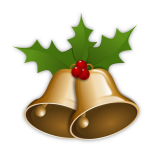 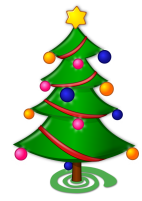 